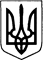 ВОЛИНСЬКА ОБЛАСНА ДЕРЖАВНА АДМIНIСТРАЦIЯ УПРАВЛIННЯ ОСВIТИ, НАУКИ ТА МОЛОДІН А К А З21 листопада 2018 року 		м. Луцьк					№ 640 	Про затвердження складу журі,експертів-консультантів та предметно-методичних комісій із підготовки завдань ІІІ етапу Всеукраїнських учнівських олімпіад з навчальних предметів у 2018/2019 н. р.Відповідно до Положення про Всеукраїнські учнівські олімпіади, турніри, конкурси з навчальних предметів, конкурси-захисти науково-дослідницьких робіт, олімпіади зі спеціальних дисциплін та конкурси фахової майстерності, затвердженого наказом Міністерства освіти і науки, молоді та спорту України від 22 вересня 2011 року № 1099, зареєстрованого в Міністерстві юстиції України 17 листопада 2011 року за № 1318/20056, з метою забезпечення об'єктивної перевірки та оцінювання робіт учасників ІІІ етапу Всеукраїнських учнівських олімпіад з навчальних предметів у 2018/2019 навчальному роціНАКАЗУЮ:1. Затвердити склад координаторів, журі, експертів-консультантів та предметно-методичних комісій із підготовки завдань ІІІ етапу Всеукраїнських учнівських олімпіад з навчальних предметів у 2018-2019 навчальному році, що додаються.2. Начальникам управлінь освіти міських (міст обласного значення) рад, відділів освіти районних державних адміністрацій, головам об’єднаних територіальних громад, керівникам закладів загальної середньої освіти обласного підпорядкування забезпечити участь членів журі та експертів-консультантів у проведенні ІІІ етапу Всеукраїнських учнівських олімпіад.3. Контроль за виконанням наказу покласти на заступника начальника-начальника відділу дошкільної, загальної середньої та вищої освіти управління освіти, науки та молоді облдержадміністрації Соломіну Т. І.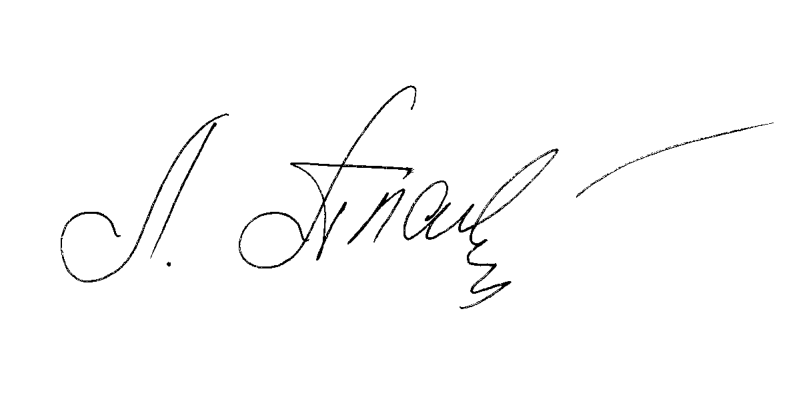 Начальник управління                                                                     Л. ПЛАХОТНАРоговська 72 71 51Миколайчук 24 22 35                                                                 ЗАТВЕРДЖЕНО                                                                                         Наказ управління освіти, науки                                                                                                                      та молоді облдержадміністрації                                                                                            від_21.11.2018 _№ 640_ Склад журіІІІ етапу Всеукраїнських учнівських олімпіадз навчальних предметів у 2018-2019 н. р.І. Українська мова та літератураКостусяк Наталія Миколаївна, голова журі, доктор філологічних наук, професор Східноєвропейського національного університету імені Лесі Українки.Члени журі:Волох Алла Степанівна, учитель української мови та літератури комунального закладу «Луцька гімназія № 4 імені Модеста Левицького Луцької міської ради Волинської області»;Долонська Тетяна Олексіївна, учитель української мови та літератури комунального закладу «Луцький ліцей Луцької міської ради» Волинської області;Дружук Світлана Володимирівна, учитель української мови та літератури освітнього опорного закладу навчально-виховного комплексу «Загальноосвітня школа І-ІІІ ступенів – ліцей» с. Зимне Володимир-Волинського району Волинської області;Локайчук Світлана Михайлівна, кандидат філологічних наук, доцент Східноєвропейського національного університету імені Лесі Українки;Макарук Катерина Григорівна, учитель української мови та літератури загальноосвітньої школи І-ІІІ ступеня №. Ковеля Волинської області;Матвійчук Марія Олександрівна, учитель української мови та літератури комунального закладу загальної середньої освіти Рожищенський ліцей № 4 Рожищенської районної ради Волинської області;Метчик Надія Адамівна, учитель української мови та літератури комунального закладу «Луцький навчально-виховний комплекс «Гімназія № 14 імені Василя Сухомлинського» Луцької міської ради Волинської області»;Назарук Євгенія Іванівна, учитель української мови та літератури загальноосвітньої школи І-ІІІ ступенів с. Лище Луцького району Волинської області;Парадовська Тетяна Миколаївна, учитель української мови та літератури комунального закладу «Луцький навчально-виховний комплекс «загальноосвітня школа І-ІІІ ступенів № 22 – ліцей» Луцької міської ради Волинської області»;Сірук Вікторія Григорівна, кандидат філологічних наук, доцент кафедри української літератури Східноєвропейського національного університету імені Лесі Українки;Слабкевич Оксана Євгеніївна, учитель української мови та літератури навчально-виховного комплексу «Загальноосвітня школа І-ІІІ ступенів-дитячий садок» с. Льотниче Володимир-Волинського району Волинської області;Тарасюк Тетяна Миколаївна, кандидат філологічних наук, доцент Східноєвропейського національного університету імені Лесі Українки;Чайка Леся Михайлівна, учитель української мови та літератури комунального закладу «Луцький навчально-виховний комплекс № 26 Луцької міської ради Волинської області».ІІ. Англійська моваХом’як Алла Петрівна, голова журі, кандидат педагогічних наук, доцент кафедри прикладної лінгвістики факультету іноземної філології Східноєвропейського національного університету імені Лесі Українки.Члени журі:Гетьман Вікторія Анатоліївна, учитель англійської мови комунального закладу «Луцька гімназія № 21 імені Михайла Кравчука Луцької міської ради Волинської області»;Гончар Катерина Леонідівна, кандидат філологічних наук, доцент кафедри іноземних мов природничо-математичних спеціальностей Східноєвропейського національного університету імені Лесі Українки;Кирикилиця Валентина Василівна, кандидат педагогічних наук, доцент кафедри іноземних мов природничо-математичних спеціальностей Східноєвропейського національного університету імені Лесі Українки;Кушнір Неля Назарівна, учитель англійської мови комунального закладу «Луцький навчально-виховний комплекс № 9 Луцької міської ради» Волинської області;Мороз Інна Василівна, учитель англійської мови Луцької спеціалізованої школи І-ІІІ ступенів № 1 Луцької міської ради Волинської області; Рипіч Наталія Павлівна, учитель англійської мови опорного закладу загальної середньої освіти «Любешівський ліцей» Любешівської селищної ради Волинської області; Сорокіна Ліна Євгенівна, кандидат філологічних наук, старший викладач кафедри іноземних мов гуманітарних спеціальностей Східноєвропейського національного університету імені Лесі Українки;Трофимчук Світлана Вікторівна, учитель англійської мови комунального закладу «Гімназія № 18 Луцької міської ради Волинської області»;Хитра Ірина Степанівна, учитель англійської мови загальноосвітньої школи І-ІІІ ступенів ім. В. К. Липинського с. Затурці Локачинського району Волинської області;Чапюк Юлія Сергіївна, кандидат педагогічних наук, викладач англійської мови Луцького педагогічного коледжу Волинської області;Шелудченко Світлана Богданівна, кандидат філологічних наук, доцент кафедри практики англійської мови факультету іноземної філології Східноєвропейського національного університету імені Лесі Українки.ІІІ. Німецька моваРись Лариса Федорівна, голова журі, кандидат філологічних наук, доцент кафедри німецької філології Східноєвропейського національного університету імені Лесі Українки.Члени журі:Белих Оксана Миколаївна, кандидат філологічних наук, доцент кафедри німецької філології Східноєвропейського національного університету імені Лесі Українки; Войтюк Валерій Юрійович. старший викладач кафедри німецької філології Східноєвропейського національного університету імені Лесі Українки; Зубач Оксана Адамівна, кандидат філологічних наук, доцент кафедри німецької філології Східноєвропейського національного університету імені Лесі Українки;Козак Софія Веніамінівна, кандидат філологічних наук, доцент кафедри німецької філології Східноєвропейського національного університету імені Лесі Українки;Круковець Лариса Іванівна, учитель німецької мови Княгининівського ліцею Волинської обласної ради;Кузьмич Ігор Миколайович, учитель німецької мови навчально-виховного комплексу «Маневицька загальноосвітня школа І-ІІІ ступенів № 2-гімназія» Маневицького району Волинської області;Цісар Андрій Миколайович, керівник Центру вивчення німецької мови у місті Луцьку.ІV. Французька моваМартинюк Оксана Миколаївна, голова журі, кандидат філологічних. наук, доцент кафедри романських мов та інтерлінгвістики Східноєвропейського національного університету імені Лесі Українки.Члени журі:Андрієвська Вікторія Валеріївна, кандидат філологічних наук, доцент кафедри романських мов та інтерлінгвістики Східноєвропейського національного університету імені Лесі Українки;Бондарук Людмила Василівна, кандидат педагогічних наук, доцент кафедри романських мов та інтерлінгвістики Східноєвропейського національного університету імені Лесі Українки;Семенюк Олена Андріївна, асистент кафедри романських мов та інтерлінгвістики Східноєвропейського національного університету імені Лесі Українки;Хайчевська Тетяна Миколаївна, кандидат філологічних наук, старший викладач кафедри романських мов та інтерлінгвістики Східноєвропейського національного університету імені Лесі Українки.V. Іспанська моваГуз Олена Петрівна, голова журі, старший викладач кафедри романських мов та інтерлінгвістики Східноєвропейського національного університету імені Лесі Українки.Члени журі:Лизун Галина Леонідівна, учитель іспанської мови навчально-виховного комплексу «Нововолинська спеціалізована школа І-ІІІ ступенів № 1-колегіум Нововолинської міської ради Волинської області»;Поліщук Наталія Вікторівна, учитель іспанської мови комунального закладу «Луцька гімназія № 18 Луцької міської ради Волинської області».VІ. ПравознавствоЯкушев Ігор Михайлович, голова журі, кандидат юридичних наук, професор кафедри цивільно-правових відносин юридичного факультету Східноєвропейського національного університету імені Лесі Українки.Члени журі:Висоцька-Степанюк Людмила Михайлівна, учитель правознавства комунального закладу «Луцька гімназія № 21 імені Михайла Кравчука Луцької міської ради Волинської області»;Дністрянська Наталія Володимирівна, учитель правознавства комунального закладу «Луцька гімназія № 18 Луцької міської ради Волинської області»;Духневич Андрій Вікторович, кандидат юридичних наук, доцент, завідувач кафедри цивільно-правових дисциплін Східноєвропейського національного університету імені Лесі Українки;Козакевич Олена Петрівна, учитель правознавства комунального закладу «Луцький навчальний виховний комплекс № 26 Луцької міської ради Волинської області»;Фідря Юлія Олександрівна, кандидат юридичних наук, доцент, завідувач кафедри кримінального права і процесу Східноєвропейського національного університету імені Лесі Українки.VІІ. ІсторіяХлібовська Ганна Миколаївна, голова журі, кандидат історичних наук, доцент Східноєвропейського національного університету імені Лесі Українки. Члени журі:Базелюк Поліна Петрівна, учитель історії комунального закладу «Луцький навчально-виховний комплекс загальноосвітня школа І-ІІ ступенів № 10 - професійний ліцей Луцької міської ради» Волинської області;Бас Марія Петрівна, учитель історії закладу загальної середньої освіти «Залізницький ліцей ім. І. Пасевича» Любешівської селищної ради Волинської області;Войчик Людмила Степанівна, учитель історії навчально-виховного комплексу «Загальноосвітня школа І-ІІІ ступенів-гімназія» № 2 м. Каменя-Каширського Камінь-Каширської районної ради Волинської області;Дацюк Алла Ігорівна, учитель історії Нововолинської загальноосвітньої школи І-ІІІ ступенів № 2 Нововолинської міської ради Волинської області;Дуда Тетяна Адамівна, учитель історії опорного закладу освіти навчально-виховного комплексу «Загальноосвітня школа І-ІІІ ступенів-дитячий садок» с. Заброди Ратнівського району Волинської області;Кінд-Войтюк Наталія Василівна, кандидат історичних наук, доцент Східноєвропейського національного університету імені Лесі Українки;Кот Жанна Леонідівна, учитель історії комунального опорного навчального закладу «Загальноосвітня школа І-ІІІ ступенів № 3 м. Рожище» Рожищенського району Волинської області;Кучерепа Микола Миколайович, кандидат історичних наук, професор Східноєвропейського національного університету імені Лесі Українки;Марков Василь Михайлович, учитель історії Підгайцівського навчально-виховного комплексу «Загальноосвітня школа І-ІІІ ступенів-гімназія» Луцького району Волинської області;Наумчук Оксана Володимирівна, учитель історії навчально-виховного комплексу «Ківерцівська загальноосвітня школа І ступеня – Ківерцівська районна гімназія Ківерцівської районної ради Волинської області»;Романюк Майя Євгеніївна, учитель історії загальноосвітньої школи І-ІІІ ступеня с. Липини Луцького району Волинської області;Сичук Валентина Василівна, учитель історії загальноосвітньої школи І-ІІІ ступеня с. Хобултова Володимир-Волинського району Волинської області; Трач Іван Адамович, учитель історії Любомльського навчально-виховного комплексу «Заклад загальної середньої освіти І-ІІІ ступенів-гімназія» імені Наталії Ужвій Любомльської міської ради Волинської області;Яручик Світлана Ростиславівна, учитель історії загальноосвітньої школи І-ІІІ ступеня № 2 м. Рожище Рожищенського району Волинської області.VІІІ. ЕкономікаЛіщук Віра Іванівна, голова журі, кандидат економічних наук, доцент кафедри економічної теорії Східноєвропейського національного університету імені Лесі Українки. Члени журі:Вавдіюк Наталія Степанівна, доктор економічних наук, професор, завідувач кафедри банківської справи Луцького національного технічного університету;Єлісєєва Людмила Володимирівна, кандидат економічних наук, доцент кафедри економічної теорії Східноєвропейського національного університету імені Лесі Українки;Мартинюк Оксана Володимирівна, учитель економіки комунального закладу «Луцька гімназія № 21 імені Михайла Кравчука Луцької міської ради Волинської області»;4. 	П’ятенко Віктор Олександрович, учитель економіки навчально-виховного комплексу «Загальноосвітня школа І-ІІІ ступенів-ліцей» № 1 імені Євгена Шабліовського Камінь-Каширської районної ради Волинської області. ІХ. МатематикаФілозоф Леонтій Іванович, голова журі, кандидат фізико-математичних наук, доцент кафедри алгебри і математичного аналізу математичного факультету Східноєвропейського національного університету імені Лесі Українки. Члени журі:Букарева Анастасія Анатоліївна, учитель математики Волинського наукового ліцею-інтернату Волинської обласної ради;Бушев Дмитро Миколайович, кандидат фізико-математичних наук, доцент кафедри алгебри і математичного аналізу Східноєвропейського національного університету імені Лесі Українки;Ваколюк Тетяна Миколаївна, учитель математики опорного освітнього закладу «Навчально-виховний комплекс «Загальноосвітня школа І-ІІІ ступенів-гімназія» смт Голоби» Волинської області;Дацюк Лариса Іванівна, учитель математики загальноосвітньої школи І-ІІІ ступеня с. Маньків Локачинського району Волинської області;Демянчук Світлана Миколаївна, учитель математики комунального закладу «Луцький навчально-виховний комплекс № 9 Луцької міської ради» Волинської області;Ковальчук Наталія Іванівна, учитель математики Любомльського навчально - виховного комплексу «Заклад загальної середньої освіти І-ІІІ ступенів-гімназія» імені Наталії Ужвій Любомльської міської ради Волинської області;Коренга Ірина Михайлівна, учитель математики навчально-виховного комплексу «загальноосвітня школа І-ІІІ ступенів – гімназія» № 2 м. Каменя-Каширського Камінь-Каширської районної ради Волинської області;Коць Тамара Григорівна, учитель математики комунального закладу «Луцький навчально-виховний комплекс № 26 Луцької міської ради Волинської області»;Кошманюк Валентина Веніамінівна, учитель математики комунального закладу «Луцький навчально-виховний комплекс «Гімназія № 14 імені Василя Сухомлинського» Луцької міської ради Волинської області»;Лойко Сергій Іванович, учитель математики навчально-виховного комплексу «Загальноосвітня школа І-ІІІ ступенів № 1-гімназія» смт Іваничі Іваничівського району Волинської області;Мартиняк Оксана Семенівна, учитель математики комунального закладу «Луцька загальноосвітня школа І-ІІІ ступенів № 25» Волинської області;Матвіюк Юрій Володимирович, учитель математики освітнього опорного закладу навчально-виховного комплексу «Загальноосвітня школа І-ІІІ ступенів – ліцей» с. Зимне Волинської області;Пігула Алла Борисівна, учитель математики загальноосвітньої школи І-ІІІ ступеня с. Боратин Луцького району Волинської області;Романюк Володимир Олексійович, учитель математики комунального закладу «Луцька гімназія № 4 імені Модеста Левицького Луцької міської ради Волинської області»;Сопронюк Валентина Петрівна, учитель математики навчально-виховного комплексу «Загальноосвітня школа І-ІІІ ступеня № 1 - гімназія ім. Героя Радянського Союзу В. Газіна» смт Ратне Волинської області;Трачук Тетяна Володимирівна, кандидат педагогічних наук, доцент кафедри теорії та методик викладання шкільних предметів Волинського інституту післядипломної педагогічної освіти.Х. БіологіяКоцун Лариса Олександрівна, голова журі, кандидат біологічних наук, доцент кафедри ботаніки Східноєвропейського національного університету імені Лесі Українки.Члени журі:Андрєєва Валентина Вікторівна, кандидат сільськогосподарських наук, старший викладач кафедри лісового і садово-паркового господарства Східноєвропейського національного університету імені Лесі Українки;Дмитроца Олена Романівна, кандидат біологічних наук, доцент кафедри фізіології людини і тварин Східноєвропейського національного університету імені Лесі Українки;Ляшук Лариса Петрівна, учитель біології Підгайцівського навчально-виховного комплексу «Загальноосвітня школа І-ІІІ ступенів-гімназія» Луцького району Волинської області;Маркова Наталія Володимирівна, учитель біології загальноосвітньої школи І-ІІІ ступеня с. Топільне Рожищенського району Волинської області;Новачук Людмила Іванівна, учитель біології навчально-виховного комплексу «Загальноосвітня школа І-ІІІ ступеня-дитячий садок» с. Замшани Ратнівського району Волинської області;Поручинський Андрій Іванович, кандидат біологічних наук, доцент кафедри фізіології людини і тварин, декан біологічного факультету Східноєвропейського національного університету імені Лесі Українки; Пукас Людмила Василівна, учитель біології навчально-виховного комплексу «Загальноосвітня школа І-ІІІ ступеня - гімназія» м. Горохів Волинської області;Скороход Інна Володимирівна, учитель біології комунального закладу «Луцька загальноосвітня школа І-ІІІ ступенів № 16 Луцької міської ради» Волинської області;Сухомлін Катерина Борисівна, доктор біологічних наук, доцент кафедри зоології Східноєвропейського національного університету імені Лесі Українки;Ягенська Галина Василівна, кандидат педагогічних наук, учитель біології комунального закладу «Луцька гімназія № 21 імені Михайла Кравчука Луцької міської ради Волинської області». ХІ. ГеографіяМельнійчук Михайло Михайлович, голова журі, кандидат географічних наук, доцент, декан географічного факультету Східноєвропейського національного університету імені Лесі Українки.Члени журі:Корнелюк Ірина Василівна, учитель географії опорного навчального закладу «Навчально-виховний комплекс «Локачинська загальноосвітня школа І-ІІІ ступенів-гімназія» Волинської області;Король Павло Пилипович, кандидат географічних наук, доцент кафедри геодезії, землевпорядкування та кадастру Східноєвропейського національного університету імені Лесі Українки;Котлярчук Оксана Іванівна, учитель географії комунального закладу «Луцька загальноосвітня школа І-ІІІ ступенів № 2 Луцької міської ради Волинської області»;Лажнік Володимир Йосипович, кандидат географічних наук, професор кафедри міжнародних відносин і регіональних студій Східноєвропейського національного університету імені Лесі Українки;Павловська Тетяна Сергіївна, кандидат географічних наук, доцент кафедри фізичної географії Східноєвропейського національного університету імені Лесі Українки;Пугач Сергій Олександрович, кандидат географічних наук, доцент кафедри економічної та соціальної географії Східноєвропейського національного університету імені Лесі Українки;Риковська Тетяна Григорівна, учитель географії комунального закладу «Луцька загальноосвітня школа І-ІІІ ступенів № 23 Луцької міської ради» Волинської області;Тарасюк Ніна Адамівна, кандидат географічних наук, доцент кафедри фізичної географії Східноєвропейського національного університету імені Лесі Українки.ХІІ. АстрономіяТрохимчук Петро Павлович, голова журі, кандидат фізико-математичних наук, доцент кафедри теоретичної та математичної фізики Східноєвропейського національного університету імені Лесі Українки.Члени журі: Дубенський Іван Васильович, учитель фізики Волинського наукового ліцею-інтернату Волинської обласної ради;Карпець Ананій Оксеньович, учитель фізики комунального закладу «Луцька гімназія № 4 імені Модеста Левицького Луцької міської ради Волинської області»;Скоп’юк Юлія Сергіївна, студентка факультету інформаційних систем, фізики та математики Східноєвропейського національного університету імені Лесі Українки;Шигорін Павло Павлович, кандидат фізико-математичних наук, доцент кафедри теоретичної та математичної фізики Східноєвропейського національного університету імені Лесі Українки;Яцинюк Тетяна Костянтинівна, студентка факультету інформаційних систем, фізики та математики Східноєвропейського національного університету імені Лесі Українки.ХІІІ. ФізикаКобель Григорій Петрович, голова журі, кандидат педагогічних наук, доцент кафедри експериментальної фізики та інформаційно-вимірювальних технологій Східноєвропейського національного університету імені Лесі Українки.Члени журі:Богданюк Микола Сергійович, кандидат фізико-математичних наук, доцент кафедри експериментальної фізики та інформаційно-вимірювальних технологій Східноєвропейського національного університету імені Лесі Українки;Божко Володимир Васильович, кандидат фізико-математичних наук, доцент кафедри експериментальної фізики та інформаційно-вимірювальних технологій Східноєвропейського національного університету імені Лесі Українки;Вілігурський Олег Миколайович, старший викладач кафедри теоретичної та математичної фізики Східноєвропейського національного університету імені Лесі Українки;Войтюк Тетяна Петрівна, учитель фізики комунального закладу «навчально-виховний комплекс «загальноосвітня школа І-ІІІ ступеня № 13 – колегіум» міста Ковеля» Ковельської міської ради Волинської області;Головіна Ніна Анатоліївна, кандидат фізико-математичних наук, доцент кафедри експериментальної фізики та інформаційно-вимірювальних технологій Східноєвропейського національного університету імені Лесі Українки;Карпець Ананій Оксеньович, учитель фізики комунального закладу «Луцька гімназія № 4 імені Модеста Левицького Луцької міської ради Волинської області»;Лесик Лариса Яківна, учитель фізики загальноосвітньої школи І-ІІІ ступеня № 10 міста Ковеля Волинської області;Леуш Іван Олександрович, учитель фізики комунального закладу «Луцький навчально-виховний комплекс № 26 Луцької міської ради Волинської області»;Муляр Вадим Петрович, кандидат педагогічних наук, доцент кафедри експериментальної фізики та інформаційно-вимірювальних технологій Східноєвропейського національного університету імені Лесі Українки;Нікітюк Микола Володимирович, учитель фізики опорного закладу освіти «Заклад загальної середньої освіти І-ІІІ ступенів № 4 міста Ківерці Волинської області»;Новосад Оксана Миколаївна, студентка факультету інформаційних систем, фізики та математики Східноєвропейського національного університету імені Лесі Українки;Пастух Олександр Юрійович, аспірант кафедри теоретичної та математичної фізики Східноєвропейського національного університету імені Лесі Українки;Федосов Сергій Анатолійович, доктор фізико-математичних наук, завідувач кафедри експериментальної фізики та інформаційно-вимірювальних технологій Східноєвропейського національного університету імені Лесі Українки;Шаварова Ганна Петрівна, кандидат фізико-математичних наук, доцент кафедри експериментальної фізики та інформаційно-вимірювальних технологій Східноєвропейського національного університету імені Лесі Українки;Шигорін Павло Павлович, кандидат фізико-математичних наук, доцент кафедри теоретичної та математичної фізики Східноєвропейського національного університету імені Лесі Українки;Яцинюк Тетяна Костянтинівна, студентка факультету інформаційних систем, фізики та математики Східноєвропейського національного університету імені Лесі Українки.ХІV. ХіміяЯнчук Олександр Миколайович, голова журі, кандидат хімічних наук, доцент кафедри неорганічної та фізичної хімії Східноєвропейського національного університету імені Лесі Українки.Члени журі:1.	Бурдак Ірина Володимирівна, учитель хімії навчально-виховного комплексу «Загальноосвітня школа І-ІІІ ступенів-ліцей» № 1 імені Євгена Шабліовського Камінь-Каширської районної ради Волинської області;2.	Зарубко Володимир Павлович, учитель хімії комунального закладу «Городищенський заклад загальної середньої освіти І-ІІІ ступенів Городищенської сільської ради» Волинської області; 3.	Козік Наталія Олександрівна, учитель хімії Володимир-Волинської гімназії імені Олександра Цинкаловського Володимир-Волинської міської ради Волинської області;4.	Корольчук Світлана Іванівна, кандидат хімічних наук, доцент кафедри аналітичної хімії та екотехнології Східноєвропейського національного університету імені Лесі Українки;5.	Літковець Світлана Василівна, учитель хімії Нововолинського наукового ліцею-інтернату Волинської обласної ради;6.	Мазурець Ірина Іванівна, кандидат хімічних наук, старший лаборант кафедри неорганічної та фізичної хімії Східноєвропейського національного університету імені Лесі Українки;7.	Марушко Лариса Петрівна, кандидат хімічних наук, доцент кафедри органічної та біоорганічної хімії Східноєвропейського національного університету імені Лесі Українки;8.	Піскач Людмила Василівна, кандидат хімічних наук, доцент кафедри неорганічної та фізичної хімії Східноєвропейського національного університету імені Лесі Українки;9.	Проц Дмитро Іванович, кандидат хімічних наук, доцент;10.	Савка Лариса Іванівна, учитель хімії навчально-виховного комплексу «Загальноосвітня школа І-ІІІ ступеня – гімназія» м. Горохів Волинської області; 11.	Сливка Наталія Юріївна, кандидат хімічних наук, доцент, завідувач кафедри органічної та біоорганічної хімії Східноєвропейського національного університету імені Лесі Українки.ХV. ЕкологіяСухомлін Катерина Борисівна, голова журі, доктор біологічних наук, доцент кафедри зоології Східноєвропейського національного університету імені Лесі Українки.Члени журі:1.	Андрєєва Валентина Вікторівна, кандидат сільськогосподарських наук, старший викладач кафедри лісового і садово-паркового господарства Східноєвропейського національного університету імені Лесі Українки;2.	Войтюк Василь Петрович, кандидат сільськогосподарських наук, доцент кафедри лісового і садово-паркового господарства Східноєвропейського національного університету імені Лесі Українки;3.	Голуб Сергій Миколайович, кандидат сільськогосподарських наук, доцент кафедри лісового і садово-паркового господарства Східноєвропейського національного університету імені Лесі Українки;4.	Гулай Любомир Дмитрович, доктор хімічних наук, професор, завідувач кафедри екології та охорони навколишнього середовища Східноєвропейського національного університету імені Лесі Українки;5.	Коцун Лариса Олександрівна, кандидат біологічних наук, доцент кафедри ботаніки Східноєвропейського національного університету імені Лесі Українки;6.	Музиченко Оксана Семенівна, кандидат біологічних наук, доцент кафедри екології та охорони навколишнього середовища Східноєвропейського національного університету імені Лесі Українки;7.	Шварц Людмила Олександрівна, кандидат біологічних наук, доцент кафедри фізіології людини і тварин Східноєвропейського національного університету імені Лесі Українки.ХVІ. ІнформатикаГуменюк Лариса Олександрівна, голова журі, кандидат технічних наук, доцент, завідувач кафедри автоматизації та комп’ютерно-інтегрованих технологій Луцького національного технічного університету.Члени журі:1.	Герасим'як Володимир Миколайович, учитель інформатики загальноосвітньої школи І-ІІІ ступеня с. Топільне Рожищенського району Волинської області; 2.	Глова Анатолій Миколайович, учитель інформатики загальноосвітньої школи І-ІІІ ступеня ім. В. К. Липинського с. Затурці Локачинського району Волинської області;3.	Грудецький Роман Ярославович, асистент кафедри автоматизації та комп’ютерно-інтегрованих технологій Луцького національного технічного університету;4.	Друкачук Юрій Олексійович, учитель інформатики комунального закладу «Луцький навчально-виховний комплекс № 26 Луцької міської ради Волинської області»;5.	Костукевич Фелікс Віталійович, учитель інформатики Княгининівського ліцею Волинської обласної ради;6.	Кулай Валерій Слав’янович, учитель інформатики загальноосвітньої школи І-ІІІ ступеня № 1 імені І. Я. Франка м. Горохів Волинської області;7.	Лотиш Володимир В'ячеславович, кандидат технічних наук, доцент кафедри автоматизації та комп’ютерно-інтегрованих технологій Луцького національного технічного університету;8.	Матиськін Валерій Леонідович, учитель інформатики загальноосвітньої школи І-ІІІ ступеня с. Кременець Рожищенського району Волинської області;9.	Омелян Петро Павлович, учитель інформатики комунального закладу «Луцька гімназія № 4 імені Модеста Левицького Луцької міської ради Волинської області».ХVІІ. Інформаційні технологіїФедонюк Анатолій Ананійович, голова журі, кандидат фізико-математичних наук, доцент, завідувач кафедри вищої математики та інформатики Східноєвропейського національного університету імені Лесі Українки.Члени журі: 1.	Антонюк Богдан Петрович, старший викладач кафедри вищої математики та інформатики Східноєвропейського національного університету імені Лесі Українки;2.	Гунько Степан Олександрович, кандидат педагогічних наук, доцент кафедри соціальної педагогіки Східноєвропейського національного університету імені Лесі Українки;3.	Муляр Вадим Петрович, кандидат педагогічних наук, доцент кафедри загальної фізики і методики фізики Східноєвропейського національного університету імені Лесі Українки;4.	Назаров Андрій Миколайович, учитель інформатики Володимир-Волинської спеціалізованої школи-інтернату І-ІІІ ступенів «Центр освіти та соціально-педагогічної підтримки»;5.	Хмарук Юрій Олегович, учитель інформатики комунального закладу «Луцький ліцей Луцької міської ради» Волинської області;6.	Чашук Олександр Федорович, учитель інформатики комунального закладу «Луцька загальноосвітня школа І-ІІІ ступенів № 23 Луцької міської ради»;7.	Яцюк Світлана Миколаївна, кандидат педагогічних наук, доцент кафедри вищої математики та інформатики Східноєвропейського національного університету імені Лесі Українки.ХVІІІ. Трудове навчанняКостюк Іванна Леонідівна, голова журі, учитель комунального закладу «Загальноосвітня школа І-ІІІ ступенів № 2 Луцької міської ради Волинської області».Члени журі:Володкевич Надія Вікторівна, учитель Княгининівського ліцею Волинської обласної ради;Гронович Тетяна Володимирівна, учитель загальноосвітньої школи І-ІІІ ступенів с. Вільхівка Горохівського району Волинської області;Денисов Микола Віталійович, учитель загальноосвітньої школи І-ІІІ ступенів с. Піддубці Луцького району Волинської області;Ковальчук Олег Віталійович, учитель загальноосвітньої школи І-ІІІ ступенів ім. В.К. Липинського с. Затурці Локачинського району Волинської області;Нікітчик Руслан Андрійович, учитель комунального закладу «навчально-виховний комплекс «загальноосвітня школа І-ІІІ ступеня № 13-колегіум» м. Ковеля» Ковельської міської ради Волинської області;Семенюк Петро Андрійович, учитель комунального опорного навчального закладу «Загальноосвітня школа І-ІІІ ступенів с. Переспа» Рожищенського району Волинської області;Солуян Оксана Петрівна, учитель навчально-виховного комплексу «Загальноосвітня школа І-ІІІ ступенів-гімназія» смт Стара Вижівка Старовижівського району Волинської області;Теплякова Світлана Миколаївна, учитель комунального закладу «Луцький навчально-виховний комплекс загальноосвітня школа І-ІІ ступенів № 10-професійний ліцей Луцької міської ради» Волинської області.ХІХ. Польська мова та літератураЦьолек Наталія Миколаївна, голова журі, кандидат філологічних наук, доцент кафедри іноземних мов та перекладу Східноєвропейського національного університету імені Лесі Українки.Члени журі:Бугаєва Віта В’ячеславівна, учитель польської мови комунального закладу «Луцька гімназія № 21 імені Михайла Кравчука Луцької міської ради Волинської області»;Матвіїв Вікторія Вікторівна, учитель польської мови Княгининівського ліцею Волинської обласної ради;Станько-Присяжнюк Анна Олександрівна, учитель польської мови загальноосвітньої школи І-ІІІ ступеня с. Гірка Полонка Луцького району Волинської області;Трубнікова Олена Володимирівна, учитель Луцької спеціалізованої школи № 1 Луцької міської ради Волинської області;Щерба Людмила Михайлівна, учитель польської мови загальноосвітньої школи І-ІІІ ступеня с. Забороль Луцького району Волинської області.ХХ. Російська мова та літератураПолежаєва Тетяна Вікторівна, голова журі, кандидат філологічних наук, доцент кафедри слов’янської філології Східноєвропейського національного університету імені Лесі Українки.Члени журі:Велимчаниця Неля Юріївна, учитель зарубіжної літератури, російської мови комунального закладу «Ковельська міська гімназія імені Олени Пчілки» Волинської області;Сисюк Зоя Віталіївна, учитель зарубіжної літератури, російської мови Луцької спеціалізованої школи І-ІІІ ступенів № 5 Луцької міської ради Волинської області;Соколова Світлана Михайлівна, учитель зарубіжної літератури, російської мови загальноосвітньої школи І-ІІІ ступеня с. Ратнів Луцького району Волинської області;Томчук Тетяна Олександрівна, учитель зарубіжної літератури, російської мови опорного закладу освіти «Заклад загальної середньої освіти І-ІІІ ступенів № 4 міста Ківерці Волинської області».                                                                                               ЗАТВЕРДЖЕНО                                                                                               Наказ управління освіти,  науки та                                                                                               молоді облдержадміністрації                                                                                                                                                                                       від _21.11.2018  № 640Склад експертів-консультантівІІІ етапу Всеукраїнських учнівських олімпіадз навчальних предметів у 2018-2019 н. р.І. Українська мова та література1. Данилюк Ніна Олексіївна, доктор філологічних наук, професор Східноєвропейського національного університету імені Лесі Українки.2. Сова Ольга Олександрівна, методист відділу гуманітарних дисциплін Волинського інституту післядипломної педагогічної освіти.ІІ. Англійська моваБацмай Світлана Анатоліївна, методист відділу гуманітарних дисциплін Волинського інституту післядипломної педагогічної освіти.Леонтьєв Влад, волонтер Корпусу Миру Сполучених Штатів Америки в Україні, який працює в опорному закладі загальної середньої освіти «Жидичинський ліцей Жидичинської сільської ради Ківерцівського району Волинської області».Людвіг Скотт, волонтер Корпусу Миру Сполучених Штатів Америки в Україні, який працює у Рокинівському навчально-виховному комплексі Княгининівської сільської ради Волинської області.Скрагс Лей Анне, волонтер Корпусу Миру Сполучених Штатів Америки в Україні, яка працює у Волинському інституті  післядипломної педагогічної освіти.ІІІ. Німецька моваЗаїка Оксана Олександрівна, методист іноземних мов відділу гуманітарних дисциплін Волинського  інституту післядипломної педагогічної освіти.ІV. Французька моваУраєва Ірина Григорівна, методист іноземних мов відділу гуманітарних дисциплін Волинського інституту післядипломної педагогічної освіти.V. Іспанська моваЗаїка Оксана Олександрівна, методист іноземних мов відділу гуманітарних дисциплін Волинського інституту післядипломної педагогічної освіти.VІ. ПравознавствоОніщук Оксана Романівна, методист відділу гуманітарних дисциплін Волинського інституту післядипломної педагогічної освіти.VІІ. ІсторіяМочкіна Леся Іванівна, методист відділу гуманітарних дисциплін Волинського інституту післядипломної педагогічної освіти.VІІІ. ЕкономікаГребенюк Тетяна Семенівна, методист відділу природничих дисциплін Волинського інституту післядипломної педагогічної освіти.ІХ. МатематикаСусь Сергій Іванович, методист відділу фізико-математичних дисциплін Волинського інституту післядипломної педагогічної освіти, учитель математики Волинського обласного ліцею з посиленою військово-фізичною підготовкою імені Героїв Небесної Сотні.Х. БіологіяМацюк Лариса Миколаївна, методист відділу природничих дисциплін Волинського інституту післядипломної педагогічної освіти.ХІ. ГеографіяГригор’єва Наталія Володимирівна, завідувач відділу природничих дисциплін Волинського інституту післядипломної педагогічної освіти.ХІІ. Астрономія1. Вілігурський Олег Миколайович, старший викладач кафедри теоретичної та математичної фізики Східноєвропейського національного університету імені Лесі Українки.2. Савош Валентин Олексійович, кандидат педагогічних наук, завідувач відділу фізико-математичних дисциплін Волинського інституту післядипломної педагогічної освіти.ХІІІ. Фізика1. Мартинюк Олександр Семенович, доктор педагогічних наук, професор кафедри експериментальної фізики та інформаційно-вимірювальних технологій Східноєвропейського національного університету імені Лесі Українки.2. Савош Валентин Олексійович, кандидат педагогічних наук, завідувач відділу фізико-математичних дисциплін Волинського інституту післядипломної педагогічної освіти.ХІV. ХіміяКащенюк Мирослава Ростиславівна, методист відділу природничих дисциплін Волинського інституту післядипломної педагогічної освіти.ХV. ЕкологіяМацюк Лариса Миколаївна, методист відділу природничих дисциплін Волинського інституту післядипломної педагогічної освіти.ХVІ. Інформатика1. Остапчук Лариса Романівна, завідувач відділу інформатики та інформаційно-комунікаційних технологій Волинського інституту післядипломної педагогічної освіти.2.	Гісь Ігор Володимирович, учитель інформатики комунального закладу «Луцький навчально-виховний комплекс «Гімназія № 14 імені Василя Сухомлинського» Луцької міської ради Волинської області», методист відділу інформатики та інформаційно-комунікаційних технологій Волинського інституту післядипломної педагогічної освіти.ХVІІ. Інформаційні технології1. Остапчук Лариса Романівна, завідувач відділу інформатики та інформаційно-комунікаційних технологій Волинського інституту післядипломної педагогічної освіти.2.	Гісь Ігор Володимирович, учитель інформатики комунального закладу «Луцький навчально-виховний комплекс «Гімназія № 14 імені Василя Сухомлинського» Луцької міської ради Волинської області», методист відділу інформатики та інформаційно-комунікаційних технологій Волинського інституту післядипломної педагогічної освіти.ХVІІІ. Трудове навчанняВаремчук Василь Ярославович, учитель комунального закладу «Луцький навчально-виховний комплекс № 26 Луцької міської ради Волинської області», методист відділу фізико-математичних дисциплін Волинського інституту післядипломної педагогічної освіти.ХІХ. Польська мова та література1. Васейко Юлія Святославівна, кандидат філологічних наук, доцент кафедри слов’янської філології Східноєвропейського національного університету імені Лесі Українки.2. Бондарук Лілія Миколаївна, завідувач відділу гуманітарних дисциплін Волинського інституту післядипломної педагогічної освіти.ХХ. Російська мова та література1. Кондратик Галина Ярославівна, учитель зарубіжної літератури, російської мови комунального закладу «Луцький навчально-виховний комплекс загальноосвітня школа І-ІІ ступенів № 10-професійний ліцей Луцької міської ради» Волинської області.2. Бондарук Лілія Миколаївна, завідувач відділу гуманітарних дисциплін Волинського інституту післядипломної педагогічної освіти.                                                                                               ЗАТВЕРДЖЕНО                                                                                               Наказ управління освіти,  науки та                                                                                               молоді облдержадміністрації                                                                                                                                                                                       від  21.11.2018  № 640 Склад предметно-методичних комісійІІІ етапу Всеукраїнських учнівських олімпіадз навчальних предметів у 2018-2019 н. р.І. Українська мова та література1. Костусяк Наталія Миколаївна, голова журі, доктор філологічних наук, професор Східноєвропейського національного університету імені Лесі Українки.ІІ. Англійська мова1.	Хом’як Алла Петрівна, голова журі, кандидат педагогічних наук, доцент кафедри прикладної лінгвістики факультету іноземної філології Східноєвропейського національного університету імені Лесі Українки.2.	Скрагс Лей Анне, волонтер Корпусу Миру США в Україні, яка працює у Волинському інституті  післядипломної педагогічної освіти.ІІІ. Німецька моваРись Лариса Федорівна, голова журі, кандидат філологічних наук, доцент кафедри німецької філології Східноєвропейського національного університету імені Лесі Українки. ІV. Французька моваМартинюк Оксана Миколаївна, голова журі, кандидат філологічних наук, доцент кафедри романських мов та інтерлінгвістики Східноєвропейського національного університету імені Лесі Українки.Андрієвська Вікторія Валеріївна, кандидат філологічних наук, доцент кафедри романських мов та інтерлінгвістики Східноєвропейського національного університету імені Лесі Українки.V. Іспанська моваГуз Олена Петрівна, голова журі, старший викладач кафедри романських мов та інтерлінгвістики Східноєвропейського національного університету імені Лесі Українки.VІ. ПравознавствоЯкушев Ігор Михайлович, голова журі, кандидат юридичних наук, професор кафедри цивільно-правових відносин юридичного факультету Східноєвропейського національного університету імені Лесі Українки.VІІ. ІсторіяХлібовська Ганна Миколаївна, голова журі, кандидат історичних наук, доцент Східноєвропейського національного університету імені Лесі Українки.VІІІ. ЕкономікаЛіщук Віра Іванівна, голова журі, кандидат економічних наук, доцент кафедри економічної теорії Східноєвропейського національного університету імені Лесі Українки.ІХ. МатематикаЗа єдиними завданнями Міністерства освіти і науки України.Х. БіологіяЗа єдиними завданнями Міністерства освіти і науки України.ХІ. Географія1.	Мельнійчук Михайло Михайлович, голова журі, кандидат географічних наук, доцент, декан географічного факультету Східноєвропейського національного університету імені Лесі Українки.2.	Тарасюк Ніна Адамівна, кандидат географічних наук, доцент кафедри фізичної географії Східноєвропейського національного університету імені Лесі Українки.ХІІ. АстрономіяТрохимчук Петро Павлович, голова журі, кандидат фізико-математичних наук, доцент кафедри теоретичної та математичної фізики Східноєвропейського національного університету імені Лесі Українки.Шигорін Павло Павлович, кандидат фізико-математичних наук, доцент кафедри теоретичної та математичної фізики Східноєвропейського національного університету імені Лесі Українки.ХІІІ. ФізикаКобель Григорій Петрович, голова журі, кандидат педагогічних наук, доцент кафедри експериментальної фізики та інформаційно-вимірювальних технологій Східноєвропейського національного університету імені Лесі Українки (теоретичний тур).Савош Валентин Олексійович, кандидат педагогічних наук, завідувач відділу фізико-математичних дисциплін Волинського інституту післядипломної педагогічної освіти (експериментальний тур).Федосов Сергій Анатолійович, доктор фізико-математичних наук, завідувач кафедри експериментальної фізики та інформаційно-вимірювальних технологій Східноєвропейського національного університету імені Лесі Українки (теоретичний тур).ХІV. ХіміяЯнчук Олександр Миколайович, голова журі, кандидат хімічних наук, доцент кафедри неорганічної та фізичної хімії Східноєвропейського національного університету імені Лесі Українки.ХV. ЕкологіяСухомлін Катерина Борисівна, голова журі, доктор біологічних наук, доцент кафедри зоології Східноєвропейського національного університету імені Лесі Українки.ХVІ. ІнформатикаЗа єдиними завданнями Міністерства освіти і науки України.ХVІІ. Інформаційні технологіїЗа єдиними завданнями Міністерства освіти і науки України.ХVІІІ. Трудове навчання1. Костюк Іванна Леонідівна, голова журі, учитель комунального закладу «Загальноосвітня школа І-ІІІ ступенів № 2 Луцької міської ради Волинської області».2. Догойда Леонід Васильович, учитель-методист комунального закладу загальної середньої освіти «Луцький ліцей № 3 Луцької міської ради Волинської області».ХІХ. Польська мова та література1. Цьолек Наталія Миколаївна, голова журі, кандидат філологічних наук, доцент кафедри іноземних мов та перекладу Східноєвропейського національного університету імені Лесі Українки.2. Станько-Присяжнюк Анна Олександрівна, учитель польської мови загальноосвітньої школи І-ІІІ ступеня с. Гірка Полонка Луцького району Волинської області.3. Щерба Людмила Михайлівна, учитель польської мови загальноосвітньої школи І-ІІІ ступеня с. Забороль Луцького району Волинської області. ХХ. Російська мова та література1. Полежаєва Тетяна Вікторівна, голова журі, кандидат філологічних наук, доцент кафедри слов’янської філології Східноєвропейського національного університету імені Лесі Українки.2. Томчук Тетяна Олександрівна, учитель зарубіжної літератури, російської мови опорного закладу освіти «Заклад загальної середньої освіти І-ІІІ ступенів № 4 міста Ківерці Волинської області».